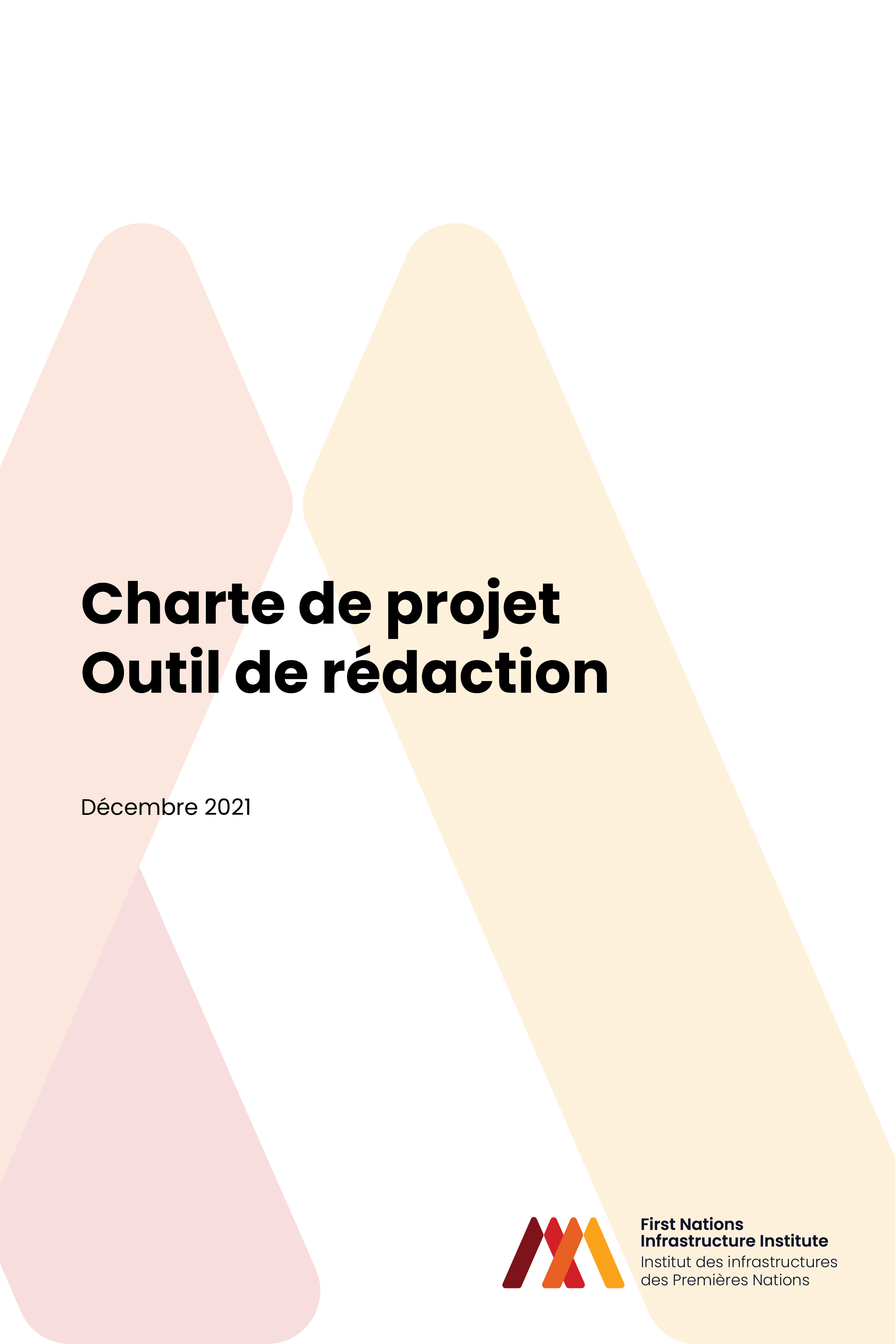 Objet Établir la relationDéfinir les rôles et les responsabilitésRédiger un aperçu du projet proposéIdentifier les autres partiesDocumenter clairement les attentes, y compris les protocoles de communicationsDéfinitionsAperçu du projetContextePortée du projetÉchéancierPrincipes pour guider la relationToutes les parties conviennent de travailler ensemble d’une manière mutuellement respectueusePromouvoir la production d’avantages pour la collectivité et le transfert des connaissancesReddition de comptes et transparenceRelation collaborativePrincipales parties prenantes GouvernancePremière NationChef et ConseilAdministrateur en chefÉquipe techniqueOrganisation autochtone régionaleConseil d’administrationPrésident directeur généralÉquipe techniqueInstitut des infrastructures des Premières NationsConseil de développementÉquipe techniqueÉquipe de projetRôles et responsabilitésCadre éthique CommunicationsRèglement des différendsAnnexe A : Activités et échéancier - diagramme de GanttAnnexe B : Détails sur l’équipe de projet 